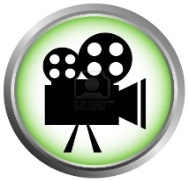 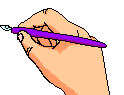                                                                                                                                                                     Note Taking Tool                                                                                                                                                                                             Note Taking Tool                         The Consequences: Too Many Students Reading….U.S. Adults Fare Poorly in a Study of SkillsPIAAC Survey of Adult Skills